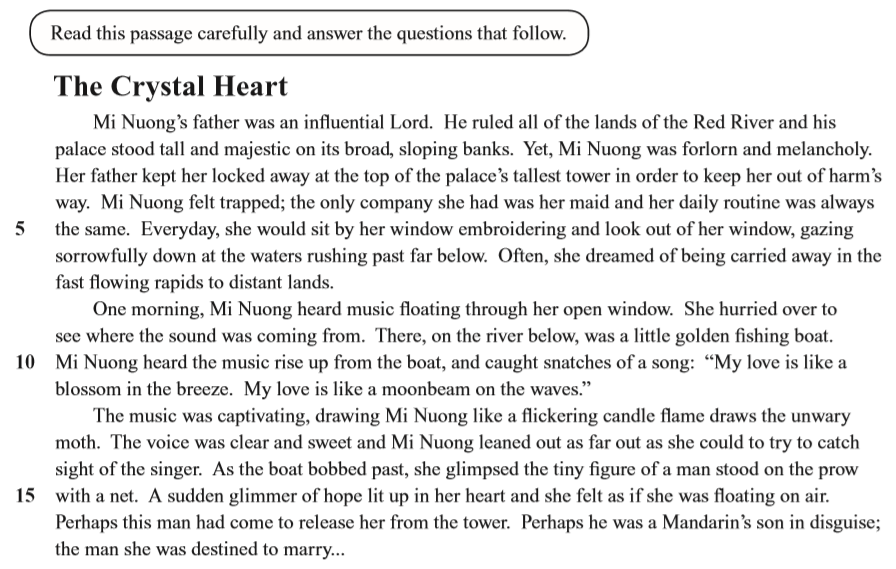 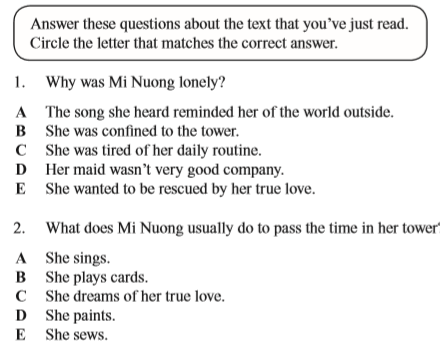 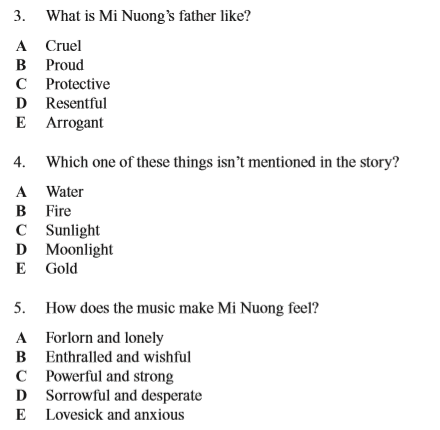 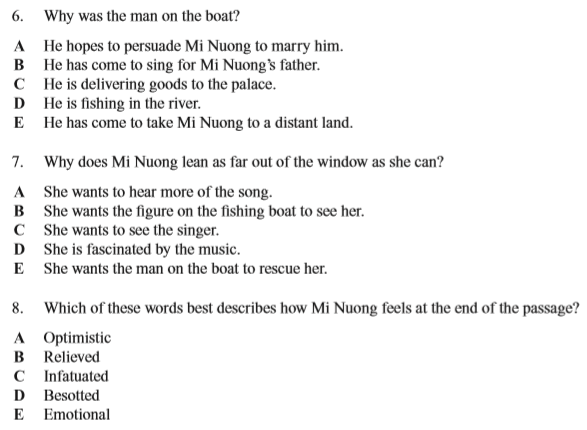 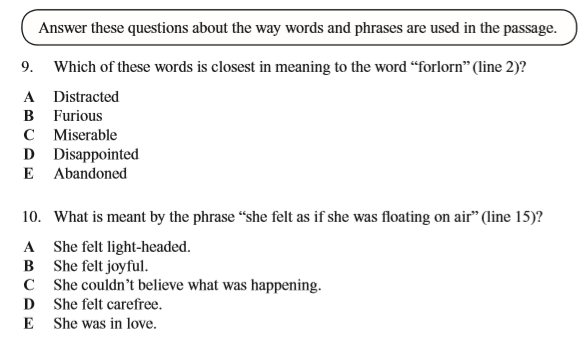 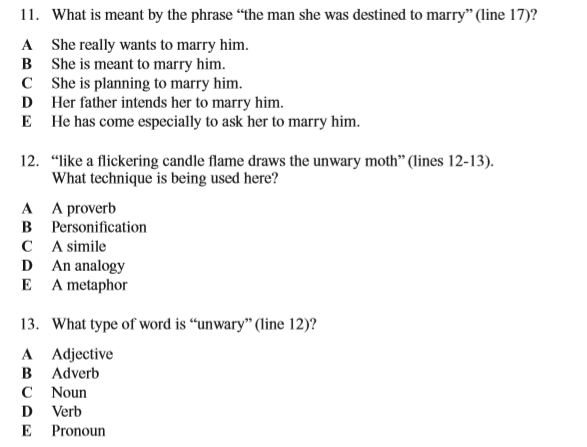 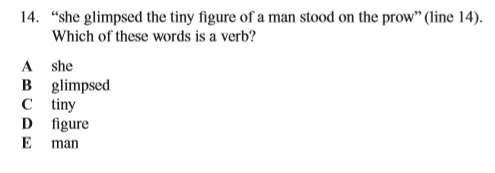 Answers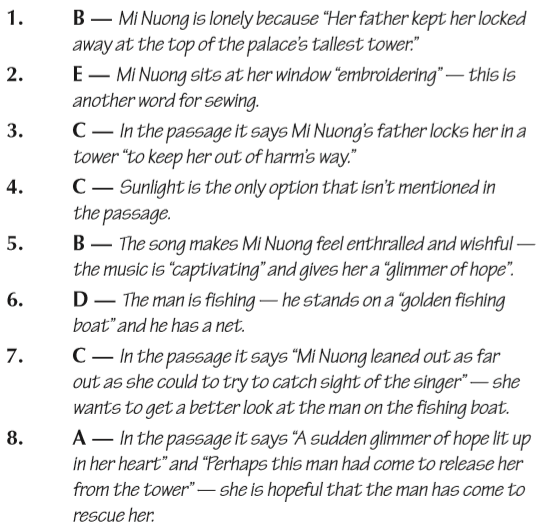 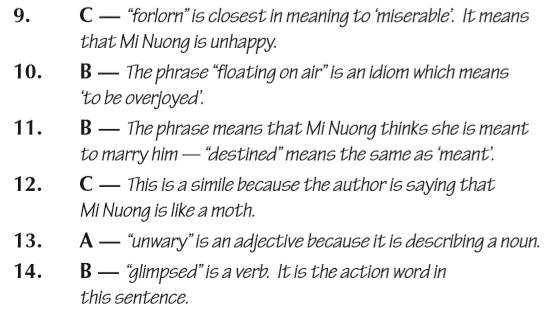 